 «Следы» по реализации приоритетных направлений развития МСДО МАОУ ДО ЦПС за период с 01.09. 2023 по 30.03.2024  год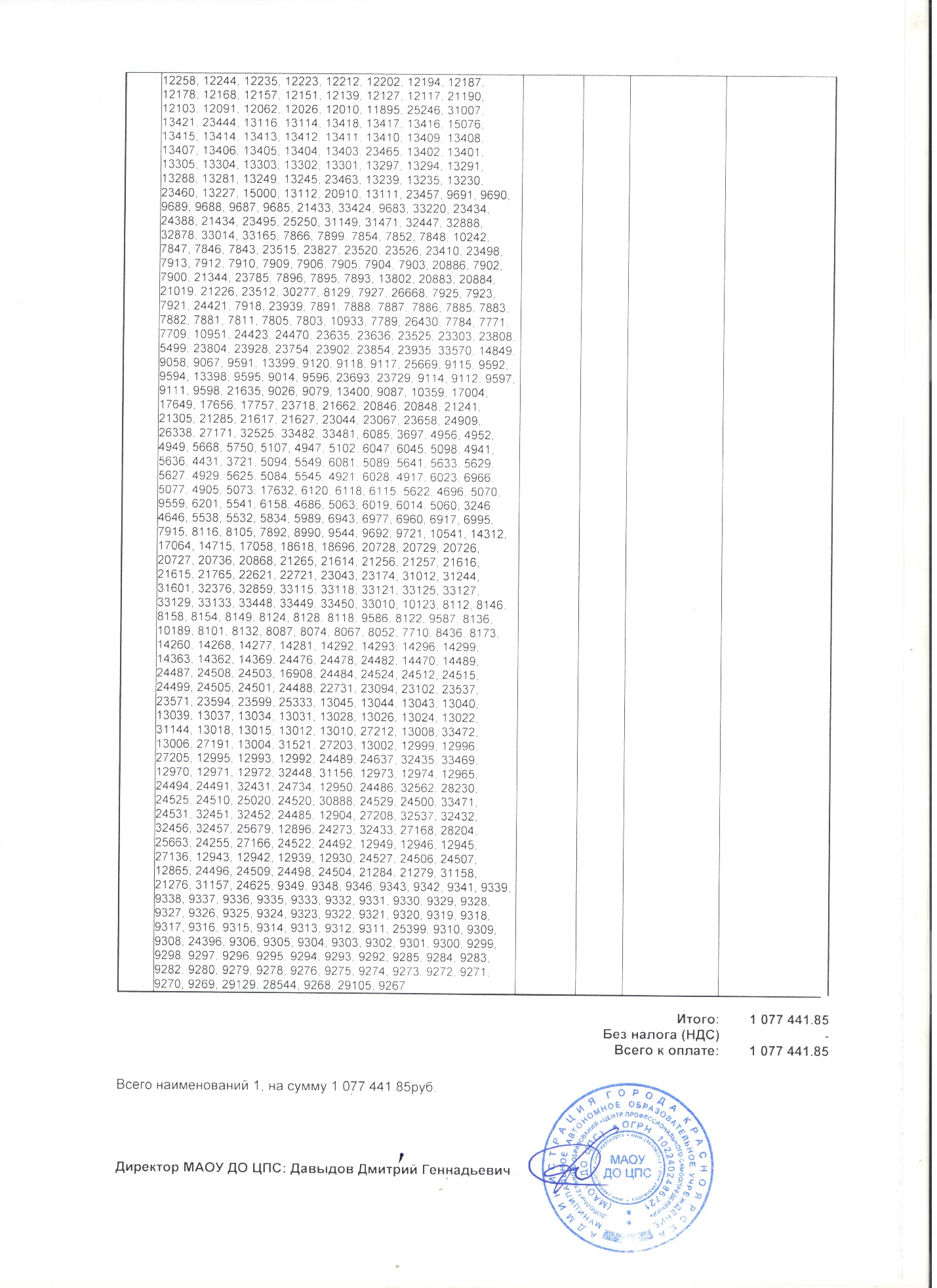 Директор МАОУ ДО ЦПС							Д.Г.Давыдов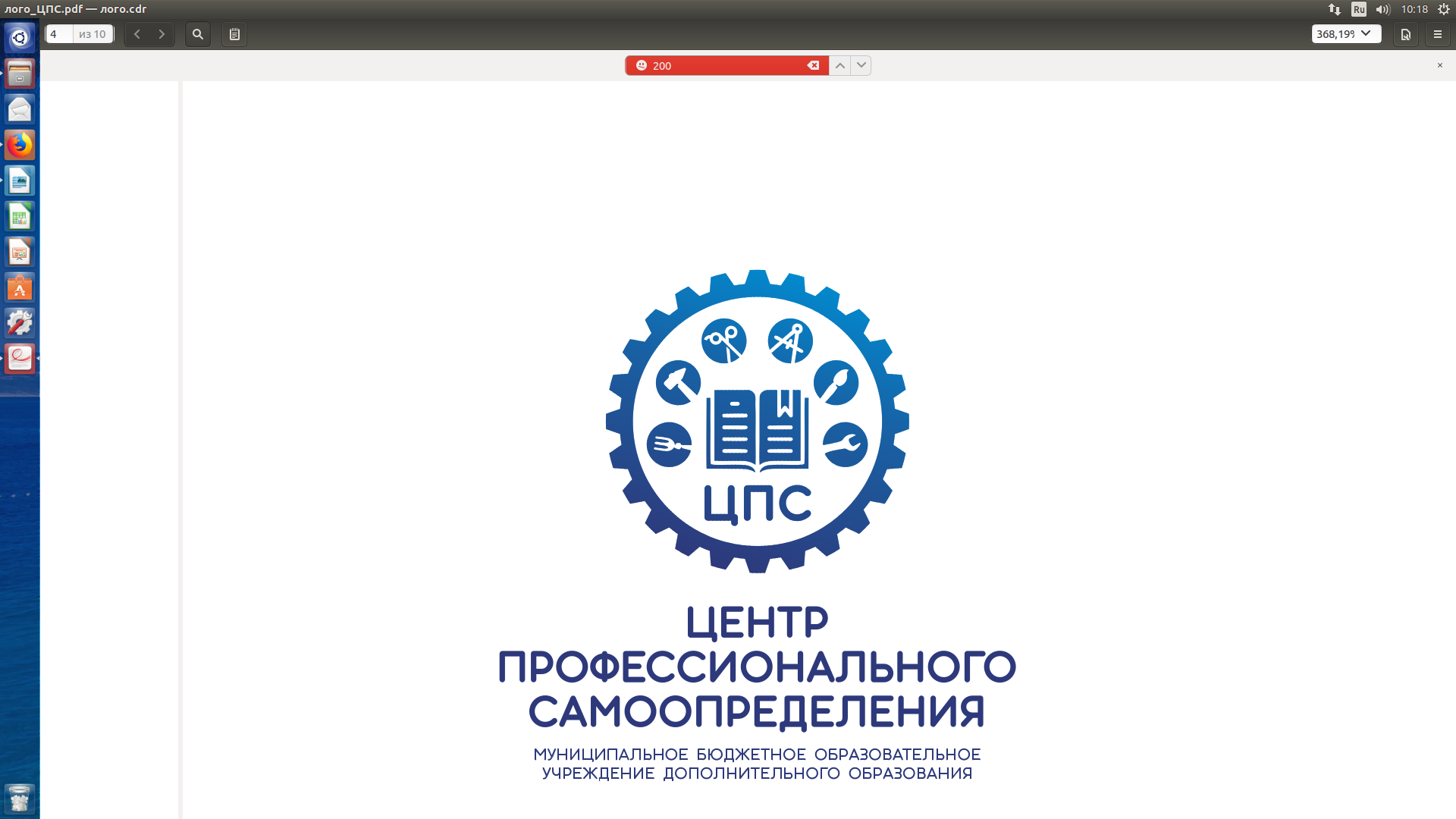 МУНИЦИПАЛЬНОЕ АВТОНОМНОЕОБРАЗОВАТЕЛЬНОЕ УЧРЕЖДЕНИЕ ДОПОЛНИТЕЛЬНОГО ОБРАЗОВАНИЯ «ЦЕНТР ПРОФЕССИОНАЛЬНОГО САМООПРЕДЕЛЕНИЯ»660073, г. Красноярск, ул. Устиновича, д. 24 «А»ИНН 2465062003 КПП 246501001тел. 245-59-98, 245-52-17: Е-mail: cpskras@gmail.comМероприятияРезультатСледы1. Проведение методического совета по теме "Утверждение плана мероприятий на 2022-23 учебный год по обеспечению формирования приоритетно выделенных качеств личности и умений при реализации программ дополнительного образования."1. Утвержденный план мероприятий на 2021-22 учебный год по обеспечению формирования приоритетно выделенных качеств личности и умений при реализации программ дополнительного образования.
 2. Утвержденная карта по формированию ключевых результатов обучающихся на 2021-2022 уч.годhttp://cps.krsnet.ru/svedenija/eduproc/dorozhnaya-karta2. Участие и организация мероприятий разного уровня для расширения спектра образовательных услуг и выполнения муниципального заданияЯрмарка профессиональных проб (1-15 сентября 2023 г.) участвовало более 1030 обучающихся из тринадцати школ города. День открытых дверей (5 сентября 2023 г.) участвовало 100 детей и родителей, познакомились с программами на новый учебный год.Открытая городская олимпиада по оригами. Участвовало на школьном этапе 2800, на районном  - 80 и городском 135 обучающихся.Профориентационная игра «Своё дело» (4 декабря 2023 г.)Участвовало 140 обучающихсяКиберспортивный турнир по игре «Counter-Strike 2» для школьников Советского района. Участвовало 40 обучающихсяПрофориентационная игра «Завод» (13-15 февраля 2024 г.) - 155 участников.Региональный отборочный этап XXIII Молодежных дельфийских игр России номинация «Дизайн одежды»: 2 место - Черноморец Мария, 3 место - Шералиева АльбинаРегиональный этап чемпионата по профессиональному мастерству «Профессионалы» (с 27 февраля по 1 марта 2024): компетенция "Ремонт и обслуживание легковых автомобилей - юниоры":1 место Дмитрий Школенко, 2 место Николай Хорошев.Компетенция "Работы на токарных универсальных станках - юниоры":1 место Кириенко Ростислав.Компетенция "Электромонтаж - юниоры"3 место Потехин Иван, 3 место Логинов Данил.Компетенция "Технологии моды - юниоры"1 место Стародуб Екатерина.Компетенция" Хлебопечение - юниоры"1 место Чесневская Диана.Компетенция "Парикмахерское искусство - юниоры" 1 место Амосов Иван, 2 место Бородько Полина, 3 место Путина Екатерина.Компетенция "Ювелирное дело - юниоры" 1 место Аверина Ирина, 2 место Чепурнова Мария, 3 место Еремеева Злата.XV Региональный конкурс молодых модельеров, дизайнеров и парикмахеров-стилистов «Сибирский стиль»: направление «Парикмахерское искусство», категория "Junior style":
1 место Бородько Полина, 2 место Попова Алёна, 3 место Ахмедова Диана.
Направление «Компьютерная графика», категория непрофессионалы, номинация «Фирменный стиль»:1 место - Алёхина Елизавета, 2 место - Хлебникова Диана, 3 место - Карпенко Алиса.Городское мероприятие в рамках "Недели высоких технологий, финансовой грамотности и технопредпринимательства" (22 марта 2024 г.) для 200 обучающихся 6, 7 и 8 классов были организованы экскурсии по направлениям: "Токарное дело", "Электромонтаж", "Образовательная робототехника" и мастер-классы: "Юный мастер слесарного дела", "Объёмное 3D-моделирование".Муниципальный этап краевого форума «Научно-технический потенциал Сибири». Более 180 одаренных детей Советского района Красноярска защитили свои исследовательские работы и проекты в 13 номинациях.http://cps.krsnet.ru/priglashaem-vse-shkoly-sovetskogo-raiona-na-nashe-otkrytoe-gorodskoe-proforientacionnoe-meropriyatie-yarmarka-professionalnyh-prob-kotoroe-startuet-s-1-sentyabrya-i-budet-prohodit-do-15-sentyabrya-vklyuchitelno-1f341

https://vk.com/cpskrsk?w=wall-178686247_2806http://cps.krsnet.ru/vnimanie-den-otkrytyh-dverei

https://vk.com/cpskrsk?w=wall-178686247_2787http://cps.krsnet.ru/otchet-o-provedenii-raionnogo-etapa-otkrytoi-gorodskoi-olimpiady-po-origami-2013-2023-2024-v-sovetskom-raione-goroda-krasnoyarska

http://cps.krsnet.ru/zamechatelnoe-znachimoe-sobytie-sostoyalos-17-fevralya-na-baze-maou-do-cps-final-gorodskoi-olimpiady-po-origami

https://vk.com/cpskrsk?w=wall-178686247_3071https://vk.com/cpskrsk?w=wall-178686247_2901

5) ttps://vk.com/cpskrsk?w=wall-178686247_2926
 

6) https://vk.com/cpskrsk?w=wall-178686247_3063
7) https://vk.com/cpskrsk?w=wall-178686247_3069

8) https://vk.com/cpskrsk?w=wall-178686247_3081

http://cps.krsnet.ru/worldskills/regionalnyi-etap-vserossiiskogo-chempionatnogo-dvizheniya-po-professionalnomu-masterstvu-professionaly-2024/view
9) https://vk.com/cpskrsk?w=wall-178686247_3255

https://vk.com/cpskrsk?w=wall-178686247_3261
10) https://vk.com/cpskrsk?w=wall-178686247_3264

11) https://vk.com/cpskrsk?w=wall-178686247_32723. Реализация субсидии по охвату детей по программам ДО естественно-научной и технической направленности.В МАОУ ДО ЦПС были разработаны и утверждены дополнительные общеобразовательные общеразвивающие программы технической и естественно-научной направленности, закуплено оборудование для оснащения кабинетов компьютерами, лабораторным оборудованием, мебелью.http://cps.krsnet.ru/rasshirenie-materialno-tehnicheskoi-bazy-v-dopolnitelnom-obrazovanii http://cps.krsnet.ru/speshim-podelitsya-s-vami 4. Работа с педагогами
Участие в городском конкурсе "Лучший педагог дополнительного образования"(Приняли участие ПДО Литвинов Э.А. и Благодарнова Г.В. )1. https://kimc.ms/konkurs/luchshiy-pedagog-dopolnitelnogo-obrazovaniya/ 4. Работа с педагогами
Участие в региональных проектах по профориентации Наш Центр стал лауреатом «Диплома качества», который представляет собой особый знак отличия, выдаваемый субъектам региональной модели профориентации Красноярского края. Он подтверждает общественное признание и является свидетельством того, что субъект региональной модели профориентации Красноярского края прошел экспертизу и показал высокий уровень созданных условий и достигнутых результатов профориентационной практики. https://www.kcp24.ru/sodeystvie-professionalnoy-karere/diplom-kachestva/4. Работа с педагогами
Проведение серии рефлексивно-аналитический семинаров по целям, задачам, содержанию и формам дополнительного образования, организуемого в условиях Центра http://moodle.awm24.ru/ 4. Работа с педагогами
Публикация Статьи «Автослесари нужны, автослесари важны»  https://telegra.ph/Avtoslesari-nuzhny-avtoslesari-vazhny-10-187.  Организация системного позиционирования Центра информационном полеОсвещения деятельности МАОУ ДО ЦПС на страницах vk.com  https://vk.com/cpskrsk 8. Организация зачисления обучающихся на программы ДООП в АИС "Навигатор"Зачисление детей с помощью портала Навигаторhttps://navigator.krao.ru/directivities?municipality=1&organizer=66 9. Работа с родителямиРегулярное проведение вебинаров для детей и родителей на странице VK МАОУ ДО ЦПС https://vk.com/wall-178686247_2372https://vk.com/video-178686247_456239281https://vk.com/wall-178686247_2328https://vk.com/wall-178686247_23499. Работа с родителямиПроведение консультаций для детей и родителей в области профориентацииhttp://cps.krsnet.ru/karjera 9. Работа с родителямиПроведение опроса родителей по качеству услуг МАОУ ДО ЦПС https://bus.gov.ru/rate/290200 